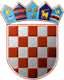 REPUBLIKA HRVATSKAREPUBLIKA HRVATSKAREPUBLIKA HRVATSKAREPUBLIKA HRVATSKAGRAD BIOGRAD NA MORUGRAD BIOGRAD NA MORUGRAD BIOGRAD NA MORUGRAD BIOGRAD NA MORUGRADSKO IZBORNO POVJERENSTVOGRADSKO IZBORNO POVJERENSTVOGRADSKO IZBORNO POVJERENSTVOGRADSKO IZBORNO POVJERENSTVOGRADA BIOGRADA NA MORUGRADA BIOGRADA NA MORUGRADA BIOGRADA NA MORUGRADA BIOGRADA NA MORUZADAR, 15.09.2021.ZADAR, 15.09.2021.ZADAR, 15.09.2021.ZADAR, 15.09.2021.ZADAR, 15.09.2021.Na osnovi članka 109., u svezi članka 68. stavka 2. Zakona o lokalnim izborima ("Narodne novine", broj 144/12, 121/16, 98/19, 42/20, 144/20 i 37/21) Gradsko izborno povjerenstvo GRADA BIOGRADA NA MORU donijelo jeNa osnovi članka 109., u svezi članka 68. stavka 2. Zakona o lokalnim izborima ("Narodne novine", broj 144/12, 121/16, 98/19, 42/20, 144/20 i 37/21) Gradsko izborno povjerenstvo GRADA BIOGRADA NA MORU donijelo jeNa osnovi članka 109., u svezi članka 68. stavka 2. Zakona o lokalnim izborima ("Narodne novine", broj 144/12, 121/16, 98/19, 42/20, 144/20 i 37/21) Gradsko izborno povjerenstvo GRADA BIOGRADA NA MORU donijelo jeNa osnovi članka 109., u svezi članka 68. stavka 2. Zakona o lokalnim izborima ("Narodne novine", broj 144/12, 121/16, 98/19, 42/20, 144/20 i 37/21) Gradsko izborno povjerenstvo GRADA BIOGRADA NA MORU donijelo jeNa osnovi članka 109., u svezi članka 68. stavka 2. Zakona o lokalnim izborima ("Narodne novine", broj 144/12, 121/16, 98/19, 42/20, 144/20 i 37/21) Gradsko izborno povjerenstvo GRADA BIOGRADA NA MORU donijelo jeR J E Š E N J ER J E Š E N J ER J E Š E N J ER J E Š E N J ER J E Š E N J EO ODREĐIVANJU BIRAČKIH MJESTAO ODREĐIVANJU BIRAČKIH MJESTAO ODREĐIVANJU BIRAČKIH MJESTAO ODREĐIVANJU BIRAČKIH MJESTAO ODREĐIVANJU BIRAČKIH MJESTANA PODRUČJU GRADA BIOGRADA NA MORUNA PODRUČJU GRADA BIOGRADA NA MORUNA PODRUČJU GRADA BIOGRADA NA MORUNA PODRUČJU GRADA BIOGRADA NA MORUNA PODRUČJU GRADA BIOGRADA NA MORUZA PROVEDBU DOPUNSKIH IZBORAZA PROVEDBU DOPUNSKIH IZBORAZA PROVEDBU DOPUNSKIH IZBORAZA PROVEDBU DOPUNSKIH IZBORAZA PROVEDBU DOPUNSKIH IZBORANa području GRADA BIOGRADA NA MORU određuje se biračko mjestoNa području GRADA BIOGRADA NA MORU određuje se biračko mjestoNa području GRADA BIOGRADA NA MORU određuje se biračko mjestoNa području GRADA BIOGRADA NA MORU određuje se biračko mjestoNa području GRADA BIOGRADA NA MORU određuje se biračko mjesto1. biračko mjesto broj1. biračko mjesto broj1.BIOGRAD NA MORUBIOGRAD NA MORUBIOGRAD NA MORUBIOGRAD NA MORUBIOGRAD NA MORUPODUZETNIČKI INKUBATOR GRADA BIOGRADA NA MORU (I. KAT), BUKOVAČKA ULICA 23, BIOGRAD NA MORUPODUZETNIČKI INKUBATOR GRADA BIOGRADA NA MORU (I. KAT), BUKOVAČKA ULICA 23, BIOGRAD NA MORUPODUZETNIČKI INKUBATOR GRADA BIOGRADA NA MORU (I. KAT), BUKOVAČKA ULICA 23, BIOGRAD NA MORUPODUZETNIČKI INKUBATOR GRADA BIOGRADA NA MORU (I. KAT), BUKOVAČKA ULICA 23, BIOGRAD NA MORUPODUZETNIČKI INKUBATOR GRADA BIOGRADA NA MORU (I. KAT), BUKOVAČKA ULICA 23, BIOGRAD NA MORUna kojem će glasovati birači s prebivalištem u Gradu BIOGRAD NA MORUna kojem će glasovati birači s prebivalištem u Gradu BIOGRAD NA MORUna kojem će glasovati birači s prebivalištem u Gradu BIOGRAD NA MORUna kojem će glasovati birači s prebivalištem u Gradu BIOGRAD NA MORUna kojem će glasovati birači s prebivalištem u Gradu BIOGRAD NA MORUPREDSJEDNIKPREDSJEDNIKPREDSJEDNIK IGOR BERGHAUS  IGOR BERGHAUS  IGOR BERGHAUS REPUBLIKA HRVATSKAREPUBLIKA HRVATSKAREPUBLIKA HRVATSKAREPUBLIKA HRVATSKAOPĆINA PAKOŠTANEOPĆINA PAKOŠTANEOPĆINA PAKOŠTANEOPĆINA PAKOŠTANEOPĆINSKO IZBORNO POVJERENSTVOOPĆINSKO IZBORNO POVJERENSTVOOPĆINSKO IZBORNO POVJERENSTVOOPĆINSKO IZBORNO POVJERENSTVOOPĆINE PAKOŠTANEOPĆINE PAKOŠTANEOPĆINE PAKOŠTANEOPĆINE PAKOŠTANEZADAR, 15.09.2021.ZADAR, 15.09.2021.ZADAR, 15.09.2021.ZADAR, 15.09.2021.ZADAR, 15.09.2021.Na osnovi članka 109., u svezi članka 68. stavka 2. Zakona o lokalnim izborima ("Narodne novine", broj 144/12, 121/16, 98/19, 42/20, 144/20 i 37/21) Općinsko izborno povjerenstvo OPĆINE PAKOŠTANE donijelo jeNa osnovi članka 109., u svezi članka 68. stavka 2. Zakona o lokalnim izborima ("Narodne novine", broj 144/12, 121/16, 98/19, 42/20, 144/20 i 37/21) Općinsko izborno povjerenstvo OPĆINE PAKOŠTANE donijelo jeNa osnovi članka 109., u svezi članka 68. stavka 2. Zakona o lokalnim izborima ("Narodne novine", broj 144/12, 121/16, 98/19, 42/20, 144/20 i 37/21) Općinsko izborno povjerenstvo OPĆINE PAKOŠTANE donijelo jeNa osnovi članka 109., u svezi članka 68. stavka 2. Zakona o lokalnim izborima ("Narodne novine", broj 144/12, 121/16, 98/19, 42/20, 144/20 i 37/21) Općinsko izborno povjerenstvo OPĆINE PAKOŠTANE donijelo jeNa osnovi članka 109., u svezi članka 68. stavka 2. Zakona o lokalnim izborima ("Narodne novine", broj 144/12, 121/16, 98/19, 42/20, 144/20 i 37/21) Općinsko izborno povjerenstvo OPĆINE PAKOŠTANE donijelo jeR J E Š E N J ER J E Š E N J ER J E Š E N J ER J E Š E N J ER J E Š E N J EO ODREĐIVANJU BIRAČKIH MJESTAO ODREĐIVANJU BIRAČKIH MJESTAO ODREĐIVANJU BIRAČKIH MJESTAO ODREĐIVANJU BIRAČKIH MJESTAO ODREĐIVANJU BIRAČKIH MJESTANA PODRUČJU OPĆINE PAKOŠTANENA PODRUČJU OPĆINE PAKOŠTANENA PODRUČJU OPĆINE PAKOŠTANENA PODRUČJU OPĆINE PAKOŠTANENA PODRUČJU OPĆINE PAKOŠTANEZA PROVEDBU DOPUNSKIH IZBORAZA PROVEDBU DOPUNSKIH IZBORAZA PROVEDBU DOPUNSKIH IZBORAZA PROVEDBU DOPUNSKIH IZBORAZA PROVEDBU DOPUNSKIH IZBORANa području OPĆINE PAKOŠTANE određuje se biračko mjestoNa području OPĆINE PAKOŠTANE određuje se biračko mjestoNa području OPĆINE PAKOŠTANE određuje se biračko mjestoNa području OPĆINE PAKOŠTANE određuje se biračko mjestoNa području OPĆINE PAKOŠTANE određuje se biračko mjesto1. biračko mjesto broj1. biračko mjesto broj1.PAKOŠTANEPAKOŠTANEPAKOŠTANEPAKOŠTANEPAKOŠTANEPODUZETNIČKI INKUBATOR GRADA BIOGRADA NA MORU (I. KAT), BUKOVAČKA ULICA 23, BIOGRAD NA MORUPODUZETNIČKI INKUBATOR GRADA BIOGRADA NA MORU (I. KAT), BUKOVAČKA ULICA 23, BIOGRAD NA MORUPODUZETNIČKI INKUBATOR GRADA BIOGRADA NA MORU (I. KAT), BUKOVAČKA ULICA 23, BIOGRAD NA MORUPODUZETNIČKI INKUBATOR GRADA BIOGRADA NA MORU (I. KAT), BUKOVAČKA ULICA 23, BIOGRAD NA MORUPODUZETNIČKI INKUBATOR GRADA BIOGRADA NA MORU (I. KAT), BUKOVAČKA ULICA 23, BIOGRAD NA MORUna kojem će glasovati birači s prebivalištem u Općini PAKOŠTANEna kojem će glasovati birači s prebivalištem u Općini PAKOŠTANEna kojem će glasovati birači s prebivalištem u Općini PAKOŠTANEna kojem će glasovati birači s prebivalištem u Općini PAKOŠTANEna kojem će glasovati birači s prebivalištem u Općini PAKOŠTANEPREDSJEDNIKPREDSJEDNIKPREDSJEDNIK IGOR BERGHAUS  IGOR BERGHAUS  IGOR BERGHAUS REPUBLIKA HRVATSKAREPUBLIKA HRVATSKAREPUBLIKA HRVATSKAREPUBLIKA HRVATSKAOPĆINA PAŠMANOPĆINA PAŠMANOPĆINA PAŠMANOPĆINA PAŠMANOPĆINSKO IZBORNO POVJERENSTVOOPĆINSKO IZBORNO POVJERENSTVOOPĆINSKO IZBORNO POVJERENSTVOOPĆINSKO IZBORNO POVJERENSTVOOPĆINE PAŠMANOPĆINE PAŠMANOPĆINE PAŠMANOPĆINE PAŠMANZADAR, 15.09.2021.ZADAR, 15.09.2021.ZADAR, 15.09.2021.ZADAR, 15.09.2021.ZADAR, 15.09.2021.Na osnovi članka 109., u svezi članka 68. stavka 2. Zakona o lokalnim izborima ("Narodne novine", broj 144/12, 121/16, 98/19, 42/20, 144/20 i 37/21) Općinsko izborno povjerenstvo OPĆINE PAŠMAN donijelo jeNa osnovi članka 109., u svezi članka 68. stavka 2. Zakona o lokalnim izborima ("Narodne novine", broj 144/12, 121/16, 98/19, 42/20, 144/20 i 37/21) Općinsko izborno povjerenstvo OPĆINE PAŠMAN donijelo jeNa osnovi članka 109., u svezi članka 68. stavka 2. Zakona o lokalnim izborima ("Narodne novine", broj 144/12, 121/16, 98/19, 42/20, 144/20 i 37/21) Općinsko izborno povjerenstvo OPĆINE PAŠMAN donijelo jeNa osnovi članka 109., u svezi članka 68. stavka 2. Zakona o lokalnim izborima ("Narodne novine", broj 144/12, 121/16, 98/19, 42/20, 144/20 i 37/21) Općinsko izborno povjerenstvo OPĆINE PAŠMAN donijelo jeNa osnovi članka 109., u svezi članka 68. stavka 2. Zakona o lokalnim izborima ("Narodne novine", broj 144/12, 121/16, 98/19, 42/20, 144/20 i 37/21) Općinsko izborno povjerenstvo OPĆINE PAŠMAN donijelo jeR J E Š E N J ER J E Š E N J ER J E Š E N J ER J E Š E N J ER J E Š E N J EO ODREĐIVANJU BIRAČKIH MJESTAO ODREĐIVANJU BIRAČKIH MJESTAO ODREĐIVANJU BIRAČKIH MJESTAO ODREĐIVANJU BIRAČKIH MJESTAO ODREĐIVANJU BIRAČKIH MJESTANA PODRUČJU OPĆINE PAŠMANNA PODRUČJU OPĆINE PAŠMANNA PODRUČJU OPĆINE PAŠMANNA PODRUČJU OPĆINE PAŠMANNA PODRUČJU OPĆINE PAŠMANZA PROVEDBU DOPUNSKIH IZBORAZA PROVEDBU DOPUNSKIH IZBORAZA PROVEDBU DOPUNSKIH IZBORAZA PROVEDBU DOPUNSKIH IZBORAZA PROVEDBU DOPUNSKIH IZBORANa području OPĆINE PAŠMAN određuje se biračko mjestoNa području OPĆINE PAŠMAN određuje se biračko mjestoNa području OPĆINE PAŠMAN određuje se biračko mjestoNa području OPĆINE PAŠMAN određuje se biračko mjestoNa području OPĆINE PAŠMAN određuje se biračko mjesto1. biračko mjesto broj1. biračko mjesto broj1.PAŠMANPAŠMANPAŠMANPAŠMANPAŠMANPODUZETNIČKI INKUBATOR GRADA BIOGRADA NA MORU (I. KAT), BUKOVAČKA ULICA 23, BIOGRAD NA MORUPODUZETNIČKI INKUBATOR GRADA BIOGRADA NA MORU (I. KAT), BUKOVAČKA ULICA 23, BIOGRAD NA MORUPODUZETNIČKI INKUBATOR GRADA BIOGRADA NA MORU (I. KAT), BUKOVAČKA ULICA 23, BIOGRAD NA MORUPODUZETNIČKI INKUBATOR GRADA BIOGRADA NA MORU (I. KAT), BUKOVAČKA ULICA 23, BIOGRAD NA MORUPODUZETNIČKI INKUBATOR GRADA BIOGRADA NA MORU (I. KAT), BUKOVAČKA ULICA 23, BIOGRAD NA MORUna kojem će glasovati birači s prebivalištem u Općini PAŠMANna kojem će glasovati birači s prebivalištem u Općini PAŠMANna kojem će glasovati birači s prebivalištem u Općini PAŠMANna kojem će glasovati birači s prebivalištem u Općini PAŠMANna kojem će glasovati birači s prebivalištem u Općini PAŠMANPREDSJEDNIKPREDSJEDNIKPREDSJEDNIK IGOR BERGHAUS  IGOR BERGHAUS  IGOR BERGHAUS REPUBLIKA HRVATSKAREPUBLIKA HRVATSKAREPUBLIKA HRVATSKAREPUBLIKA HRVATSKAOPĆINA STANKOVCIOPĆINA STANKOVCIOPĆINA STANKOVCIOPĆINA STANKOVCIOPĆINSKO IZBORNO POVJERENSTVOOPĆINSKO IZBORNO POVJERENSTVOOPĆINSKO IZBORNO POVJERENSTVOOPĆINSKO IZBORNO POVJERENSTVOOPĆINE STANKOVCIOPĆINE STANKOVCIOPĆINE STANKOVCIOPĆINE STANKOVCIZADAR, 15.09.2021.ZADAR, 15.09.2021.ZADAR, 15.09.2021.ZADAR, 15.09.2021.ZADAR, 15.09.2021.Na osnovi članka 109., u svezi članka 68. stavka 2. Zakona o lokalnim izborima ("Narodne novine", broj 144/12, 121/16, 98/19, 42/20, 144/20 i 37/21) Općinsko izborno povjerenstvo OPĆINE STANKOVCI donijelo jeNa osnovi članka 109., u svezi članka 68. stavka 2. Zakona o lokalnim izborima ("Narodne novine", broj 144/12, 121/16, 98/19, 42/20, 144/20 i 37/21) Općinsko izborno povjerenstvo OPĆINE STANKOVCI donijelo jeNa osnovi članka 109., u svezi članka 68. stavka 2. Zakona o lokalnim izborima ("Narodne novine", broj 144/12, 121/16, 98/19, 42/20, 144/20 i 37/21) Općinsko izborno povjerenstvo OPĆINE STANKOVCI donijelo jeNa osnovi članka 109., u svezi članka 68. stavka 2. Zakona o lokalnim izborima ("Narodne novine", broj 144/12, 121/16, 98/19, 42/20, 144/20 i 37/21) Općinsko izborno povjerenstvo OPĆINE STANKOVCI donijelo jeNa osnovi članka 109., u svezi članka 68. stavka 2. Zakona o lokalnim izborima ("Narodne novine", broj 144/12, 121/16, 98/19, 42/20, 144/20 i 37/21) Općinsko izborno povjerenstvo OPĆINE STANKOVCI donijelo jeR J E Š E N J ER J E Š E N J ER J E Š E N J ER J E Š E N J ER J E Š E N J EO ODREĐIVANJU BIRAČKIH MJESTAO ODREĐIVANJU BIRAČKIH MJESTAO ODREĐIVANJU BIRAČKIH MJESTAO ODREĐIVANJU BIRAČKIH MJESTAO ODREĐIVANJU BIRAČKIH MJESTANA PODRUČJU OPĆINE STANKOVCINA PODRUČJU OPĆINE STANKOVCINA PODRUČJU OPĆINE STANKOVCINA PODRUČJU OPĆINE STANKOVCINA PODRUČJU OPĆINE STANKOVCIZA PROVEDBU DOPUNSKIH IZBORAZA PROVEDBU DOPUNSKIH IZBORAZA PROVEDBU DOPUNSKIH IZBORAZA PROVEDBU DOPUNSKIH IZBORAZA PROVEDBU DOPUNSKIH IZBORANa području OPĆINE STANKOVCI određuje se biračko mjestoNa području OPĆINE STANKOVCI određuje se biračko mjestoNa području OPĆINE STANKOVCI određuje se biračko mjestoNa području OPĆINE STANKOVCI određuje se biračko mjestoNa području OPĆINE STANKOVCI određuje se biračko mjesto1. biračko mjesto broj1. biračko mjesto broj1.STANKOVCISTANKOVCISTANKOVCISTANKOVCISTANKOVCIPODUZETNIČKI INKUBATOR GRADA BIOGRADA NA MORU (I. KAT), BUKOVAČKA ULICA 23, BIOGRAD NA MORUPODUZETNIČKI INKUBATOR GRADA BIOGRADA NA MORU (I. KAT), BUKOVAČKA ULICA 23, BIOGRAD NA MORUPODUZETNIČKI INKUBATOR GRADA BIOGRADA NA MORU (I. KAT), BUKOVAČKA ULICA 23, BIOGRAD NA MORUPODUZETNIČKI INKUBATOR GRADA BIOGRADA NA MORU (I. KAT), BUKOVAČKA ULICA 23, BIOGRAD NA MORUPODUZETNIČKI INKUBATOR GRADA BIOGRADA NA MORU (I. KAT), BUKOVAČKA ULICA 23, BIOGRAD NA MORUna kojem će glasovati birači s prebivalištem u Općini STANKOVCIna kojem će glasovati birači s prebivalištem u Općini STANKOVCIna kojem će glasovati birači s prebivalištem u Općini STANKOVCIna kojem će glasovati birači s prebivalištem u Općini STANKOVCIna kojem će glasovati birači s prebivalištem u Općini STANKOVCIPREDSJEDNIKPREDSJEDNIKPREDSJEDNIK IGOR BERGHAUS  IGOR BERGHAUS  IGOR BERGHAUS REPUBLIKA HRVATSKAREPUBLIKA HRVATSKAREPUBLIKA HRVATSKAREPUBLIKA HRVATSKAOPĆINA SVETI FILIP I JAKOVOPĆINA SVETI FILIP I JAKOVOPĆINA SVETI FILIP I JAKOVOPĆINA SVETI FILIP I JAKOVOPĆINSKO IZBORNO POVJERENSTVOOPĆINSKO IZBORNO POVJERENSTVOOPĆINSKO IZBORNO POVJERENSTVOOPĆINSKO IZBORNO POVJERENSTVOOPĆINE SVETI FILIP I JAKOVOPĆINE SVETI FILIP I JAKOVOPĆINE SVETI FILIP I JAKOVOPĆINE SVETI FILIP I JAKOVZADAR, 15.09.2021.ZADAR, 15.09.2021.ZADAR, 15.09.2021.ZADAR, 15.09.2021.ZADAR, 15.09.2021.Na osnovi članka 109., u svezi članka 68. stavka 2. Zakona o lokalnim izborima ("Narodne novine", broj 144/12, 121/16, 98/19, 42/20, 144/20 i 37/21) Općinsko izborno povjerenstvo OPĆINE SVETI FILIP I JAKOV donijelo jeNa osnovi članka 109., u svezi članka 68. stavka 2. Zakona o lokalnim izborima ("Narodne novine", broj 144/12, 121/16, 98/19, 42/20, 144/20 i 37/21) Općinsko izborno povjerenstvo OPĆINE SVETI FILIP I JAKOV donijelo jeNa osnovi članka 109., u svezi članka 68. stavka 2. Zakona o lokalnim izborima ("Narodne novine", broj 144/12, 121/16, 98/19, 42/20, 144/20 i 37/21) Općinsko izborno povjerenstvo OPĆINE SVETI FILIP I JAKOV donijelo jeNa osnovi članka 109., u svezi članka 68. stavka 2. Zakona o lokalnim izborima ("Narodne novine", broj 144/12, 121/16, 98/19, 42/20, 144/20 i 37/21) Općinsko izborno povjerenstvo OPĆINE SVETI FILIP I JAKOV donijelo jeNa osnovi članka 109., u svezi članka 68. stavka 2. Zakona o lokalnim izborima ("Narodne novine", broj 144/12, 121/16, 98/19, 42/20, 144/20 i 37/21) Općinsko izborno povjerenstvo OPĆINE SVETI FILIP I JAKOV donijelo jeR J E Š E N J ER J E Š E N J ER J E Š E N J ER J E Š E N J ER J E Š E N J EO ODREĐIVANJU BIRAČKIH MJESTAO ODREĐIVANJU BIRAČKIH MJESTAO ODREĐIVANJU BIRAČKIH MJESTAO ODREĐIVANJU BIRAČKIH MJESTAO ODREĐIVANJU BIRAČKIH MJESTANA PODRUČJU OPĆINE SVETI FILIP I JAKOVNA PODRUČJU OPĆINE SVETI FILIP I JAKOVNA PODRUČJU OPĆINE SVETI FILIP I JAKOVNA PODRUČJU OPĆINE SVETI FILIP I JAKOVNA PODRUČJU OPĆINE SVETI FILIP I JAKOVZA PROVEDBU DOPUNSKIH IZBORAZA PROVEDBU DOPUNSKIH IZBORAZA PROVEDBU DOPUNSKIH IZBORAZA PROVEDBU DOPUNSKIH IZBORAZA PROVEDBU DOPUNSKIH IZBORANa području OPĆINE SVETI FILIP I JAKOV određuje se biračko mjestoNa području OPĆINE SVETI FILIP I JAKOV određuje se biračko mjestoNa području OPĆINE SVETI FILIP I JAKOV određuje se biračko mjestoNa području OPĆINE SVETI FILIP I JAKOV određuje se biračko mjestoNa području OPĆINE SVETI FILIP I JAKOV određuje se biračko mjesto1. biračko mjesto broj1. biračko mjesto broj1.SVETI FILIP I JAKOVSVETI FILIP I JAKOVSVETI FILIP I JAKOVSVETI FILIP I JAKOVSVETI FILIP I JAKOVPODUZETNIČKI INKUBATOR GRADA BIOGRADA NA MORU (I. KAT), BUKOVAČKA ULICA 23, BIOGRAD NA MORUPODUZETNIČKI INKUBATOR GRADA BIOGRADA NA MORU (I. KAT), BUKOVAČKA ULICA 23, BIOGRAD NA MORUPODUZETNIČKI INKUBATOR GRADA BIOGRADA NA MORU (I. KAT), BUKOVAČKA ULICA 23, BIOGRAD NA MORUPODUZETNIČKI INKUBATOR GRADA BIOGRADA NA MORU (I. KAT), BUKOVAČKA ULICA 23, BIOGRAD NA MORUPODUZETNIČKI INKUBATOR GRADA BIOGRADA NA MORU (I. KAT), BUKOVAČKA ULICA 23, BIOGRAD NA MORUna kojem će glasovati birači s prebivalištem u Općini SVETI FILIP I JAKOVna kojem će glasovati birači s prebivalištem u Općini SVETI FILIP I JAKOVna kojem će glasovati birači s prebivalištem u Općini SVETI FILIP I JAKOVna kojem će glasovati birači s prebivalištem u Općini SVETI FILIP I JAKOVna kojem će glasovati birači s prebivalištem u Općini SVETI FILIP I JAKOVPREDSJEDNIKPREDSJEDNIKPREDSJEDNIK IGOR BERGHAUS  IGOR BERGHAUS  IGOR BERGHAUS REPUBLIKA HRVATSKAREPUBLIKA HRVATSKAREPUBLIKA HRVATSKAREPUBLIKA HRVATSKAOPĆINA TKONOPĆINA TKONOPĆINA TKONOPĆINA TKONOPĆINSKO IZBORNO POVJERENSTVOOPĆINSKO IZBORNO POVJERENSTVOOPĆINSKO IZBORNO POVJERENSTVOOPĆINSKO IZBORNO POVJERENSTVOOPĆINE TKONOPĆINE TKONOPĆINE TKONOPĆINE TKONZADAR, 15.09.2021.ZADAR, 15.09.2021.ZADAR, 15.09.2021.ZADAR, 15.09.2021.ZADAR, 15.09.2021.Na osnovi članka 109., u svezi članka 68. stavka 2. Zakona o lokalnim izborima ("Narodne novine", broj 144/12, 121/16, 98/19, 42/20, 144/20 i 37/21) Općinsko izborno povjerenstvo OPĆINE TKON donijelo jeNa osnovi članka 109., u svezi članka 68. stavka 2. Zakona o lokalnim izborima ("Narodne novine", broj 144/12, 121/16, 98/19, 42/20, 144/20 i 37/21) Općinsko izborno povjerenstvo OPĆINE TKON donijelo jeNa osnovi članka 109., u svezi članka 68. stavka 2. Zakona o lokalnim izborima ("Narodne novine", broj 144/12, 121/16, 98/19, 42/20, 144/20 i 37/21) Općinsko izborno povjerenstvo OPĆINE TKON donijelo jeNa osnovi članka 109., u svezi članka 68. stavka 2. Zakona o lokalnim izborima ("Narodne novine", broj 144/12, 121/16, 98/19, 42/20, 144/20 i 37/21) Općinsko izborno povjerenstvo OPĆINE TKON donijelo jeNa osnovi članka 109., u svezi članka 68. stavka 2. Zakona o lokalnim izborima ("Narodne novine", broj 144/12, 121/16, 98/19, 42/20, 144/20 i 37/21) Općinsko izborno povjerenstvo OPĆINE TKON donijelo jeR J E Š E N J ER J E Š E N J ER J E Š E N J ER J E Š E N J ER J E Š E N J EO ODREĐIVANJU BIRAČKIH MJESTAO ODREĐIVANJU BIRAČKIH MJESTAO ODREĐIVANJU BIRAČKIH MJESTAO ODREĐIVANJU BIRAČKIH MJESTAO ODREĐIVANJU BIRAČKIH MJESTANA PODRUČJU OPĆINE TKONNA PODRUČJU OPĆINE TKONNA PODRUČJU OPĆINE TKONNA PODRUČJU OPĆINE TKONNA PODRUČJU OPĆINE TKONZA PROVEDBU DOPUNSKIH IZBORAZA PROVEDBU DOPUNSKIH IZBORAZA PROVEDBU DOPUNSKIH IZBORAZA PROVEDBU DOPUNSKIH IZBORAZA PROVEDBU DOPUNSKIH IZBORANa području OPĆINE TKON određuje se biračko mjestoNa području OPĆINE TKON određuje se biračko mjestoNa području OPĆINE TKON određuje se biračko mjestoNa području OPĆINE TKON određuje se biračko mjestoNa području OPĆINE TKON određuje se biračko mjesto1. biračko mjesto broj1. biračko mjesto broj1.TKONTKONTKONTKONTKONPODUZETNIČKI INKUBATOR GRADA BIOGRADA NA MORU (I. KAT), BUKOVAČKA ULICA 23, BIOGRAD NA MORUPODUZETNIČKI INKUBATOR GRADA BIOGRADA NA MORU (I. KAT), BUKOVAČKA ULICA 23, BIOGRAD NA MORUPODUZETNIČKI INKUBATOR GRADA BIOGRADA NA MORU (I. KAT), BUKOVAČKA ULICA 23, BIOGRAD NA MORUPODUZETNIČKI INKUBATOR GRADA BIOGRADA NA MORU (I. KAT), BUKOVAČKA ULICA 23, BIOGRAD NA MORUPODUZETNIČKI INKUBATOR GRADA BIOGRADA NA MORU (I. KAT), BUKOVAČKA ULICA 23, BIOGRAD NA MORUna kojem će glasovati birači s prebivalištem u Općini TKONna kojem će glasovati birači s prebivalištem u Općini TKONna kojem će glasovati birači s prebivalištem u Općini TKONna kojem će glasovati birači s prebivalištem u Općini TKONna kojem će glasovati birači s prebivalištem u Općini TKONPREDSJEDNIKPREDSJEDNIKPREDSJEDNIK IGOR BERGHAUS  IGOR BERGHAUS  IGOR BERGHAUS 